2019年度部门决算公开文本香河县信访局二〇二〇年九月目    录第一部分   部门概况一、部门职责二、机构设置第二部分   2019年部门决算情况说明一、收入支出决算总体情况说明二、收入决算情况说明三、支出决算情况说明四、财政拨款收入支出决算总体情况说明五、一般公共预算“三公”经费支出决算情况说明六、预算绩效情况说明七、其他重要事项的说明第三部分  名词解释第四部分  2019年度部门决算报表一、部门职责根据香办字【2019】25号文件精神，机构改革后，香河县信访局为县委工作机关，机构规格正科级。主要职责：研究提出全县信访工作思路，拟定信访工作有关政策、规定；办理人民群众来信，接待群众来访，受理群众网上诉求，查办信访案件，负责人民群众建议征集工作；调查研究和综合分析全县信访形势及信访工作状况，总结推广各地各部门信访工作经验，提出改革和加强信访工作的意见和建议；参与组织协调、指导全县社会治安综合治理和维护社会政治稳定工作，协助保障国家、省、市、县重大政治活动顺利进行，参与处理影响社会政治稳定的突发性、群体性事件；督促检查和指导各镇（街道、社区）、园区和县直部门信访工作，对各镇（街道、社区）、园区和县直部门信访工作年度责任目标进行考核，对全县社会治安综合治理和维护社会政治稳定年度责任目标中有关信访工作进行考核；协助国家、省、市信访局处理群众进京、赴省上访工作，综合协调处理跨地区、跨部门、跨行业的重要信访问题；负责县级领导和县直部门领导公开接访和包联案件的组织协调工作；承担县信访工作联席会议的日常工作，督促落实联席会议决定的事项；完成县委、县政府和国家、省、市信访局交办的其他任务。二、机构设置从决算编报单位构成看，纳入2019 年度本部门决算汇编范围的独立核算单位（以下简称“单位”）共 1 个，具体情况如下：一、收入支出决算总体情况说明本部门2019年度收入总计（含结转和结余）2120.36万元，支出总计2074.40万元。与2018年度决算相比，本年收入增加26.85万元，增长1.28%，主要是人员经费和业务费增加；本年支出增加161.30万元，增长8.43%，主要是人员经费和业务费支出增加。二、收入决算情况说明本部门2019年度本年收入合计1954.16万元，其中：财政拨款收入1954.16万元，占100%；事业收入0万元，占0%；经营收入0万元，占0%；其他收入0万元，占0%。三、支出决算情况说明本部门2019年度本年支出合计2074.40万元，其中：基本支出2074.40万元，占100%；项目支出0万元，占0%；经营支出0万元，占0%。四、财政拨款收入支出决算总体情况说明（一）财政拨款收支与2018 年度决算对比情况本部门2019年度形成的财政拨款收支均为一般公共预算财政拨款，其中本年收入1954.16万元,比2018年度增加219.16万元，增长12.63%，主要是人员经费和业务费增加；本年支出2074.40万元，比2018年度增加174.67万元，增长9.19%，主要是人员经费支出和业务费支出增加。（二）财政拨款收支与年初预算数对比情况本部门2019年度一般公共预算财政拨款收入1954.16万元，完成年初预算的133.51%,比年初预算增加490.53万元，决算数大于预算数主要原因是增加了70年国庆信访维稳经费拨款；本年支出2074.40万元，完成年初预算的141.73%,比年初预算增加610.77万元，决算数大于预算数主要原因是主要是70年大庆信访稳经费支出以及人员经费支出增加。财政拨款支出决算结构情况。2019 年度财政拨款支出2074.40万元，主要用于以下方面一般公共服务（类）支出2074.40万元，占100%，；公共安全类（类）支出0万元，占0%；教育（类）支出0万元，占0%；科学技术（类）支出0万元，占0%；社会保障和就业（类）支出 0万元，占0%；住房保障（类）支出0万元，占 0%。（四）一般公共预算基本支出决算情况说明2019 年度财政拨款基本支出2074.40万元，其中：人员经费 261.33万元，主要包括基本工资、津贴补贴、奖金、伙食补助费、绩效工资、机关事业单位基本养老保险缴费、职业年金缴费、职工基本医疗保险缴费、公务员医疗补助缴费、住房公积金、医疗费、其他社会保障缴费、其他工资福利支出、离休费、退休费、抚恤金、生活补助、医疗费补助、奖励金、其他对个人和家庭的补助支出；公用经费 1813.07万元，主要包括办公费、印刷费、咨询费、手续费、水费、电费、邮电费、取暖费、物业管理费、差旅费、因公出国（境）费用、维修（护）费、租赁费、会议费、培训费、公务接待费、专用材料费、劳务费、委托业务费、工会经费、福利费、公务用车运行维护费、其他交通费用、税金及附加费用、其他商品和服务支出、办公设备购置、专用设备购置、信息网络及软件购置更新、公务用车购置、其他资本性支出。五、一般公共预算“三公” 经费支出决算情况说明本部门2019年度“三公”经费支出共计33.56万元，完成预算的99.91%,较预算减少0.03万元，减少0.09%，主要原因是公务用车改革后严格控制公务用车使用，费用下降；较2018年度增加17.87万元，增长113.89%，主要是新购置公务用车一辆。因公出国（境）费支出0万元。本部门2019年度因公出国（境）预算支出为0万元，因公出国（境）费支出与预算相同，与2018年度相同。公务用车购置及运行维护费支出33.56万元。本部门2019年度公务用车购置及运行维护费较预算减少0.03万元，减少0.09%,主要原因是公务用车改革后严格控制公务用车使用，费用下降；较2018增加17.87万元，增长113.89%,主要是本年度购置公务用车一辆。公务用车购置费：本部门2019年度公务用车购置量1辆，发生“公务用车购置”经费支出17.90万元。公务用车购置费支出与预算吃持平；较上年增加17.90万元，增长100%,主要是2018年度无公务用车购置费用。公务用车运行维护费：本部门2019年度单位公务用车保有量1辆。公车运行维护费支出较预算减少0.03万元，降低0.09%,主要原因是公务用车改革后严格控制公务用车使用，费用下降；较上年减少0.03万元，降低0.2%，主要原因是公务用车改革后严格控制公务用车使用，费用下降。（三）公务接待费支出0万元。本部门2019年度公务接待共0批次、0人次。公务接待费支出与预算相同，本年度无公务接待费用支出，与2018年度决算相同。六、预算绩效情况说明1. 预算绩效管理工作开展情况。根据预算绩效管理要求，本部门组织对2019年度一般公共预算项目支出全面开展绩效自评，其中，一级项目7个，二级项目0个，共涉及资金1171.41万元，占一般公共预算项目支出总额的100%。从评价情况来看，财政资金使用合理。2. 部门决算中项目绩效自评结果。本部门在今年部门决算公开中反映全国两会信访值班经费项目的项目绩效自评结果。“全国两会”信访维稳值班经费项目自评综述：我局担负全县信访维稳工作重任，尤其是首都北京召开重要会议和重大政治活动期间，正是信访维稳系统任务最为艰巨的时刻。尤其是“全国两会”期间，信访老户、特殊利益群体、历史遗留访等特定群体择机上访，给地方政府施压，也给首都和谐稳定局面带来负面影响。我单位牵头，各职能部门参加组成进京值班工作组，及时稳妥处置我县各类进京上访人员，根据年初设定的绩效目标，全国两会信访值班经费项目绩效自评得分为100分（绩效自评表附后）。此专项经费全年预算数为23万元，执行数为23万元，完成预算的100%。项目绩效目标完成情况：一是圆满完成了全国两会安保期间信访值班任务，及时发现，及时劝返；二是实现省市要求工作目标，起到了首都维稳护城河作用。发现的主要问题及原因：一是信访人员在此敏感时期进京信访，本身就是为了达到目的，制造或者扩大影响，带有投机性，很稳控；二是这类信访人员进京后，很容易采取情绪化或者走极端，劝返难度也比较大。下一步改进措施：一是加大对信访老户和特殊利益群体的稳控经费投入，24小时不离开视线，而对于个别确有生活困难的，需要在帮扶上多下功夫；二是一旦发生进京访，主管部门和公安要立即介入，果断处置，消除影响。财政评价项目绩效评价结果     无内容。七、其他重要事项的说明（一）机关运行经费情况本部门2019年度机关运行经费支出1820.33万元，比2018年度减少15.65万元，降低0.9%。主要原因是信访维稳经费支出比2018年度减少。（二）政府采购情况本部门2019年度政府采购支出总额0万元，从采购类型来看，政府采购货物支出0万元、政府采购工程支出0万元、政府采购服务支出0万元。授予中小企业合同金0万元，占政府采购支出总额的0%，其中授予小微企业合同金额0万元，占政府采购支出总额的0%。（三）国有资产占用情况截至2019年12月31日，本部门共有车辆1辆，与上年相同。其中，副部（省）级及以上领导用车0辆，主要领导干部用车0辆，机要通信用车0辆，应急保障用车1辆，执法执勤用车0辆，特种专业技术用车0辆，离退休干部用车0辆，其他用车0辆；单位价值50万元以上通用设备0台（套），与上年相同，单位价值100万元以上专用设备1台（套）与上年相同。其他需要说明的情况1.本部门2019年度无政府性基金预算和国有资本经营预算财政拨款，故政府性基金预算财政拨款收入支出决算表、国有资本经营预算财政拨款收入支出决算表以空表列示。2. 由于决算公开表格中金额数值应当保留两位小数，公开数据为四舍五入计算结果，个别数据合计项与分项之和存在小数点后差额，特此说明。（一）财政拨款收入：本年度从本级财政部门取得的财政拨款，包括一般公共预算财政拨款和政府性基金预算财政拨款。（二）事业收入：指事业单位开展专业业务活动及辅助活动所取得的收入。（三）其他收入：指除上述“财政拨款收入”“事业收入”“经营收入”等以外的收入。（四）用事业基金弥补收支差额：指事业单位在用当年的“财政拨款收入”“财政拨款结转和结余资金”“事业收入”“经营收入”“其他收入”不足以安排当年支出的情况下，使用以前年度积累的事业基金（事业单位当年收支相抵后按国家规定提取、用于弥补以后年度收支差额的基金）弥补本年度收支缺口的资金。（五）年初结转和结余：指以前年度尚未完成、结转到本年仍按原规定用途继续使用的资金，或项目已完成等产生的结余资金。（六）结余分配：指事业单位按照事业单位会计制度的规定从非财政补助结余中分配的事业基金和职工福利基金等。（七）年末结转和结余：指单位按有关规定结转到下年或以后年度继续使用的资金，或项目已完成等产生的结余资金。（八）基本支出：填列单位为保障机构正常运转、完成日常工作任务而发生的各项支出。（九）项目支出：填列单位为完成特定的行政工作任务或事业发展目标，在基本支出之外发生的各项支出（十）基本建设支出：填列由本级发展与改革部门集中安排的用于购置固定资产、战略性和应急性储备、土地和无形资产，以及购建基础设施、大型修缮所发生的一般公共预算财政拨款支出，不包括政府性基金、财政专户管理资金以及各类拼盘自筹资金等。（十一）其他资本性支出：填列由各级非发展与改革部门集中安排的用于购置固定资产、战备性和应急性储备、土地和无形资产，以及购建基础设施、大型修缮和财政支持企业更新改造所发生的支出。（十二）“三公”经费：指部门用财政拨款安排的因公出国（境）费、公务用车购置及运行费和公务接待费。其中，因公出国（境）费反映单位公务出国（境）的国际旅费、国外城市间交通费、住宿费、伙食费、培训费、公杂费等支出；公务用车购置及运行费反映单位公务用车购置支出（含车辆购置税、牌照费）及按规定保留的公务用车燃料费、维修费、过桥过路费、保险费、安全奖励费用等支出；公务接待费反映单位按规定开支的各类公务接待（含外宾接待）支出。（十三）其他交通费用：填列单位除公务用车运行维护费以外的其他交通费用。如公务交通补贴、租车费用、出租车费用，飞机、船舶等燃料费、维修费、保险费等。（十四）公务用车购置：填列单位公务用车车辆购置支出（含车辆购置税、牌照费）。（十五）其他交通工具购置：填列单位除公务用车外的其他各类交通工具（如船舶、飞机等）购置支出（含车辆购置税、牌照费）。（十六）机关运行经费：指为保障行政单位（包括参照公务员法管理的事业单位）运行用于购买货物和服务的各项资金，包括办公及印刷费、邮电费、差旅费、会议费、福利费、日常维修费、专用材料以及一般设备购置费、办公用房水电费、办公用房取暖费、办公用房物业管理费、公务用车运行维护费以及其他费用。（十七）经费形式:按照经费来源，可分为财政拨款、财政性资金基本保证、财政性资金定额或定项补助、财政性资金零补助四类。注：本表反映部门本年度“三公”经费支出预决算情况。其中：预算数为“三公”经费全年预算数，反映按规定程序调整后的预算数；决算数是包括当年一般公共预算财政拨款和以前年度结转资金安排的实际支出。											本部门本年度无相关收入（或支出、收支及结转结余等）情况，按要求空表列示。本部门本年度无相关收入（或支出、收支及结转结余等）情况，按要求空表列示。序号单位名称单位基本性质经费形式1香河县信访局(本级)行政单位财政拨款23…………………项目支出绩效自评表 项目支出绩效自评表 项目支出绩效自评表 项目支出绩效自评表 项目支出绩效自评表 项目支出绩效自评表 项目支出绩效自评表 项目支出绩效自评表 项目支出绩效自评表 项目支出绩效自评表 项目支出绩效自评表 项目支出绩效自评表 项目支出绩效自评表 项目支出绩效自评表 项目支出绩效自评表 项目支出绩效自评表 项目支出绩效自评表 （2019年度）（2019年度）（2019年度）（2019年度）（2019年度）（2019年度）（2019年度）（2019年度）（2019年度）（2019年度）（2019年度）（2019年度）（2019年度）（2019年度）（2019年度）（2019年度）（2019年度）项目名称项目名称项目名称全国两会维稳值班经费全国两会维稳值班经费全国两会维稳值班经费全国两会维稳值班经费全国两会维稳值班经费全国两会维稳值班经费全国两会维稳值班经费全国两会维稳值班经费全国两会维稳值班经费全国两会维稳值班经费全国两会维稳值班经费全国两会维稳值班经费全国两会维稳值班经费全国两会维稳值班经费主管部门及代码主管部门及代码主管部门及代码　香河县信访局　香河县信访局　香河县信访局　香河县信访局　香河县信访局实施单位：香河县信访局实施单位：香河县信访局实施单位：香河县信访局实施单位：香河县信访局实施单位：香河县信访局实施单位：香河县信访局实施单位：香河县信访局实施单位：香河县信访局实施单位：香河县信访局项目资金                    （万元）项目资金                    （万元）项目资金                    （万元）　23　23年初预算数（A）年初预算数（A）年初预算数（A）全年执行数（B）全年执行数（B）分值（10分）分值（10分）执行率（B/A)执行率（B/A)得分得分得分计算方法项目资金                    （万元）项目资金                    （万元）项目资金                    （万元）年度资金总额：年度资金总额：232323232310101001001010执行率*该指标分值，最高不得超过分值上限。项目资金                    （万元）项目资金                    （万元）项目资金                    （万元）    其中：财政拨款    其中：财政拨款232323232310101001001010执行率*该指标分值，最高不得超过分值上限。项目资金                    （万元）项目资金                    （万元）项目资金                    （万元）          其他资金          其他资金执行率*该指标分值，最高不得超过分值上限。年度总体目标年初设定目标：通过开展全国两会期间信访维稳值班工作，及时发现处置劝返我县进京越级访的各类人员，以及突发群体性事件，确保两会期间社会和谐稳定。年初设定目标：通过开展全国两会期间信访维稳值班工作，及时发现处置劝返我县进京越级访的各类人员，以及突发群体性事件，确保两会期间社会和谐稳定。年初设定目标：通过开展全国两会期间信访维稳值班工作，及时发现处置劝返我县进京越级访的各类人员，以及突发群体性事件，确保两会期间社会和谐稳定。年初设定目标：通过开展全国两会期间信访维稳值班工作，及时发现处置劝返我县进京越级访的各类人员，以及突发群体性事件，确保两会期间社会和谐稳定。年初设定目标：通过开展全国两会期间信访维稳值班工作，及时发现处置劝返我县进京越级访的各类人员，以及突发群体性事件，确保两会期间社会和谐稳定。年初设定目标：通过开展全国两会期间信访维稳值班工作，及时发现处置劝返我县进京越级访的各类人员，以及突发群体性事件，确保两会期间社会和谐稳定。年初设定目标：通过开展全国两会期间信访维稳值班工作，及时发现处置劝返我县进京越级访的各类人员，以及突发群体性事件，确保两会期间社会和谐稳定。年度总体目标完成情况综述：通过开展全国两会期间信访维稳值班工作，及时发现处置劝返我县进京越级访的各类人员，以及突发群体性事件，确保两会期间社会和谐稳定。年度总体目标完成情况综述：通过开展全国两会期间信访维稳值班工作，及时发现处置劝返我县进京越级访的各类人员，以及突发群体性事件，确保两会期间社会和谐稳定。年度总体目标完成情况综述：通过开展全国两会期间信访维稳值班工作，及时发现处置劝返我县进京越级访的各类人员，以及突发群体性事件，确保两会期间社会和谐稳定。年度总体目标完成情况综述：通过开展全国两会期间信访维稳值班工作，及时发现处置劝返我县进京越级访的各类人员，以及突发群体性事件，确保两会期间社会和谐稳定。年度总体目标完成情况综述：通过开展全国两会期间信访维稳值班工作，及时发现处置劝返我县进京越级访的各类人员，以及突发群体性事件，确保两会期间社会和谐稳定。年度总体目标完成情况综述：通过开展全国两会期间信访维稳值班工作，及时发现处置劝返我县进京越级访的各类人员，以及突发群体性事件，确保两会期间社会和谐稳定。年度总体目标完成情况综述：通过开展全国两会期间信访维稳值班工作，及时发现处置劝返我县进京越级访的各类人员，以及突发群体性事件，确保两会期间社会和谐稳定。年度总体目标完成情况综述：通过开展全国两会期间信访维稳值班工作，及时发现处置劝返我县进京越级访的各类人员，以及突发群体性事件，确保两会期间社会和谐稳定。年度总体目标完成情况综述：通过开展全国两会期间信访维稳值班工作，及时发现处置劝返我县进京越级访的各类人员，以及突发群体性事件，确保两会期间社会和谐稳定。绩效指标一级指标二级指标三级指标分值分值年度指标值(A)年度指标值(A)全年实际值(B)得分计算方法得分计算方法得分计算方法得分计算方法得分得分未完成原因分析未完成原因分析产
出
指
标
(50分)数量指标处理进京访数量20≤50件20件完成值达到指标值，记满分；未达到指标值，按B/A或A/B*该指标分值记分。20产
出
指
标
(50分)质量指标群体性事件成功处置率20≥90%100%1.若为定性指标，则根据“四档”原则分别按照指标分值的100-90%(含90%)、90-75%(含75%)、75-60%(含60%)、60-0%来记分。2.若为定量指标，完成值达到指标值，记满分；未达到指标值，按B/A或A/B*该指标分值记分。20产
出
指
标
(50分)进度指标全国两会期间203月份3月份1.若为定性指标，则根据“四档”原则分别按照指标分值的100-90%(含90%)、90-75%(含75%)、75-60%(含60%)、60-0%来记分。2.若为定量指标，完成值达到指标值，记满分；未达到指标值，按B/A或A/B*该指标分值记分。20产
出
指
标
(50分)成本指标申请金额1023万23万1.若为定性指标，则根据“四档”原则分别按照指标分值的100-90%(含90%)、90-75%(含75%)、75-60%(含60%)、60-0%来记分。2.若为定量指标，完成值达到指标值，记满分；未达到指标值，按B/A或A/B*该指标分值记分。10效
果
指
标
(40分)效益指标降低重大政治活动期间语法信访事件发生率20≤5%01.若为定性指标，则根据“四档”原则分别按照指标分值的100-90%(含90%)、90-75%(含75%)、75-60%（含60%）、60-0%来记分。
2.若为定量指标，完成值达到指标值，记满分；未达到指标值，按B/A或A/B*该指标分值记分。20效
果
指
标
(40分)服务对象
满意度指标上级主管部门认可10≥90%100%同效益指标得分计算方式。10总分：100总分：100总分：100总分：100总分：100总分：100总分：100总分：100总分：100总分：100收入支出决算总表收入支出决算总表收入支出决算总表收入支出决算总表收入支出决算总表收入支出决算总表公开01表公开01表公开01表部门：廊坊市香河县信访局（本级）金额单位：万元金额单位：万元金额单位：万元收入收入收入支出支出支出项目行次金额项目行次金额栏次1栏次2一、一般公共预算财政拨款收入11954.16　一、一般公共服务支出292,007.79二、政府性基金预算财政拨款收入2二、外交支出30三、上级补助收入3三、国防支出31四、事业收入4四、公共安全支出32五、经营收入5五、教育支出33六、附属单位上缴收入6六、科学技术支出34七、其他收入7七、文化旅游体育与传媒支出358八、社会保障和就业支出3648.429九、卫生健康支出376.78　10十、节能环保支出3811十一、城乡社区支出3912十二、农林水支出4013十三、交通运输支出4114十四、资源勘探信息等支出4215十五、商业服务业等支出4316十六、金融支出4417十七、援助其他地区支出4518十八、自然资源海洋气象等支出4619十九、住房保障支出4711.41　20二十、粮油物资储备支出4821二十一、灾害防治及应急管理支出4922二十二、其他支出5023二十四、债务付息支出51本年收入合计241954.16　本年支出合计522074.40　用事业基金弥补收支差额25结余分配53年初结转和结余26166.20　年末结转和结余5445.96　2755总计282120.36　总计562120.36　注：本表反映部门本年度的总收支和年末结转结余情况。注：本表反映部门本年度的总收支和年末结转结余情况。注：本表反映部门本年度的总收支和年末结转结余情况。注：本表反映部门本年度的总收支和年末结转结余情况。注：本表反映部门本年度的总收支和年末结转结余情况。注：本表反映部门本年度的总收支和年末结转结余情况。收入决算表收入决算表收入决算表收入决算表收入决算表收入决算表收入决算表收入决算表收入决算表收入决算表收入决算表公开02表公开02表部门：廊坊市香河县信访局（本级）金额单位：万元金额单位：万元金额单位：万元项目项目项目项目本年收入合计财政拨款收入上级补助收入事业收入经营收入附属单位上缴收入其他收入功能分类科目编码功能分类科目编码功能分类科目编码科目名称本年收入合计财政拨款收入上级补助收入事业收入经营收入附属单位上缴收入其他收入功能分类科目编码功能分类科目编码功能分类科目编码科目名称本年收入合计财政拨款收入上级补助收入事业收入经营收入附属单位上缴收入其他收入功能分类科目编码功能分类科目编码功能分类科目编码科目名称本年收入合计财政拨款收入上级补助收入事业收入经营收入附属单位上缴收入其他收入栏次栏次栏次栏次1234567合计合计合计合计1954.161954.16201201201一般公共服务支出1,887.551,887.55201362013620136其他共产党事务支出1,887.551,887.55201360120136012013601  行政运行1,873.341,873.34201360220136022013602  一般行政管理事务14.2214.22208208208社会保障和就业支出48.4248.42208052080520805行政事业单位离退休48.4248.42208050520805052080505  机关事业单位基本养老保险缴费支出19.2419.24208059920805992080599  其他行政事业单位离退休支出29.1929.19210210210卫生健康支出6.786.78210112101121011行政事业单位医疗6.786.78210110121011012101101  行政单位医疗6.786.78221221221住房保障支出11.4111.41221022210222102住房改革支出11.4111.41221020122102012210201  住房公积金11.4111.41注：本表反映部门本年度取得的各项收入情况。注：本表反映部门本年度取得的各项收入情况。注：本表反映部门本年度取得的各项收入情况。注：本表反映部门本年度取得的各项收入情况。注：本表反映部门本年度取得的各项收入情况。注：本表反映部门本年度取得的各项收入情况。注：本表反映部门本年度取得的各项收入情况。注：本表反映部门本年度取得的各项收入情况。注：本表反映部门本年度取得的各项收入情况。注：本表反映部门本年度取得的各项收入情况。注：本表反映部门本年度取得的各项收入情况。支出决算表支出决算表支出决算表支出决算表支出决算表支出决算表支出决算表支出决算表支出决算表支出决算表公开03表部门：廊坊市香河县信访局（本级）金额单位：万元金额单位：万元项目项目项目项目本年支出合计基本支出项目支出上缴上级支出经营支出对附属单位补助支出功能分类科目编码功能分类科目编码功能分类科目编码科目名称本年支出合计基本支出项目支出上缴上级支出经营支出对附属单位补助支出功能分类科目编码功能分类科目编码功能分类科目编码科目名称本年支出合计基本支出项目支出上缴上级支出经营支出对附属单位补助支出功能分类科目编码功能分类科目编码功能分类科目编码科目名称本年支出合计基本支出项目支出上缴上级支出经营支出对附属单位补助支出栏次栏次栏次栏次123456合计合计合计合计201201201一般公共服务支出2,007.792,007.79201362013620136其他共产党事务支出2,007.792,007.79201360120136012013601  行政运行1,993.571,993.57201360220136022013602  一般行政管理事务14.2214.22208208208社会保障和就业支出48.4248.42208052080520805行政事业单位离退休48.4248.42208050520805052080505  机关事业单位基本养老保险缴费支出19.2419.24208059920805992080599  其他行政事业单位离退休支出29.1929.19210210210卫生健康支出6.786.78210112101121011行政事业单位医疗6.786.78210110121011012101101  行政单位医疗6.786.78221221221住房保障支出11.4111.41221022210222102住房改革支出11.4111.41221020122102012210201  住房公积金11.4111.41注：本表反映部门本年度各项支出情况。注：本表反映部门本年度各项支出情况。注：本表反映部门本年度各项支出情况。注：本表反映部门本年度各项支出情况。注：本表反映部门本年度各项支出情况。注：本表反映部门本年度各项支出情况。注：本表反映部门本年度各项支出情况。注：本表反映部门本年度各项支出情况。注：本表反映部门本年度各项支出情况。注：本表反映部门本年度各项支出情况。财政拨款收入支出决算总表财政拨款收入支出决算总表财政拨款收入支出决算总表财政拨款收入支出决算总表财政拨款收入支出决算总表财政拨款收入支出决算总表财政拨款收入支出决算总表财政拨款收入支出决算总表公开04表公开04表公开04表部门：廊坊市香河县信访局（本级）金额单位：万元金额单位：万元金额单位：万元收     入收     入收     入支     出支     出支     出支     出支     出项目行次金额项目行次合计一般公共预算财政拨款政府性基金预算财政拨款项目行次金额项目行次合计一般公共预算财政拨款政府性基金预算财政拨款栏次1栏次234一、一般公共预算财政拨款11,954.16一、一般公共服务支出302,007.792,007.79二、政府性基金预算财政拨款2二、外交支出313三、国防支出324四、公共安全支出335五、教育支出346六、科学技术支出357七、文化旅游体育与传媒支出368八、社会保障和就业支出3748.4248.429九、卫生健康支出386.786.7810十、节能环保支出3911十一、城乡社区支出4012十二、农林水支出4113十三、交通运输支出4214十四、资源勘探信息等支出4315十五、商业服务业等支出4416十六、金融支出4517十七、援助其他地区支出4618十八、自然资源海洋气象等支出4719十九、住房保障支出4811.4111.4120二十、粮油物资储备支出4921二十一、灾害防治及应急管理支出5022二十二、其他支出5123二十四、债务付息支出52本年收入合计241,954.16本年支出合计532,074.402,074.40年初财政拨款结转和结余25166.20年末财政拨款结转和结余5445.9645.96一、一般公共预算财政拨款26166.2055二、政府性基金预算财政拨款27562857总计292,120.36总计582,120.362,120.36注：本表反映部门本年度一般公共预算财政拨款和政府性基金预算财政拨款的总收支和年末结转结余情况。注：本表反映部门本年度一般公共预算财政拨款和政府性基金预算财政拨款的总收支和年末结转结余情况。注：本表反映部门本年度一般公共预算财政拨款和政府性基金预算财政拨款的总收支和年末结转结余情况。注：本表反映部门本年度一般公共预算财政拨款和政府性基金预算财政拨款的总收支和年末结转结余情况。注：本表反映部门本年度一般公共预算财政拨款和政府性基金预算财政拨款的总收支和年末结转结余情况。注：本表反映部门本年度一般公共预算财政拨款和政府性基金预算财政拨款的总收支和年末结转结余情况。注：本表反映部门本年度一般公共预算财政拨款和政府性基金预算财政拨款的总收支和年末结转结余情况。注：本表反映部门本年度一般公共预算财政拨款和政府性基金预算财政拨款的总收支和年末结转结余情况。一般公共预算财政拨款支出决算表一般公共预算财政拨款支出决算表一般公共预算财政拨款支出决算表一般公共预算财政拨款支出决算表一般公共预算财政拨款支出决算表一般公共预算财政拨款支出决算表一般公共预算财政拨款支出决算表公开05表公开05表部门：廊坊市香河县信访局（本级）金额单位：万元金额单位：万元项目项目项目项目本年支出本年支出本年支出功能分类科目编码功能分类科目编码功能分类科目编码科目名称小计基本支出项目支出功能分类科目编码功能分类科目编码功能分类科目编码科目名称小计基本支出项目支出功能分类科目编码功能分类科目编码功能分类科目编码科目名称小计基本支出项目支出栏次栏次栏次栏次123合计合计合计合计2074.402074.40201201201一般公共服务支出2,007.792,007.79201362013620136其他共产党事务支出2,007.792,007.79201360120136012013601  行政运行1,993.571,993.57201360220136022013602  一般行政管理事务14.2214.22208208208社会保障和就业支出48.4248.42208052080520805行政事业单位离退休48.4248.42208050520805052080505  机关事业单位基本养老保险缴费支出19.2419.24208059920805992080599  其他行政事业单位离退休支出29.1929.19210210210卫生健康支出6.786.78210112101121011行政事业单位医疗6.786.78210110121011012101101  行政单位医疗6.786.78221221221住房保障支出11.4111.41221022210222102住房改革支出11.4111.41221020122102012210201  住房公积金11.4111.41一般公共预算财政拨款基本支出决算表一般公共预算财政拨款基本支出决算表一般公共预算财政拨款基本支出决算表一般公共预算财政拨款基本支出决算表一般公共预算财政拨款基本支出决算表一般公共预算财政拨款基本支出决算表一般公共预算财政拨款基本支出决算表一般公共预算财政拨款基本支出决算表一般公共预算财政拨款基本支出决算表公开06表公开06表部门：廊坊市香河县信访局（本级）金额单位：万元金额单位：万元人员经费人员经费人员经费公用经费公用经费公用经费公用经费公用经费公用经费科目编码科目名称决算数科目编码科目名称决算数科目编码科目名称决算数科目编码科目名称决算数科目编码科目名称决算数科目编码科目名称决算数301工资福利支出223.91302商品和服务支出1,802.43307债务利息及费用支出30101  基本工资54.4430201  办公费192.4630701  国内债务付息30102  津贴补贴64.9130202  印刷费30702  国外债务付息30103  奖金39.9230203  咨询费310资本性支出17.9030106  伙食补助费30204  手续费31001  房屋建筑物购建30107  绩效工资1.1130205  水费31002  办公设备购置30108  机关事业单位基本养老保险缴费19.2430206  电费31003  专用设备购置30109  职业年金缴费30207  邮电费31005  基础设施建设30110  职工基本医疗保险缴费6.7830208  取暖费31006  大型修缮30111  公务员医疗补助缴费30209  物业管理费31007  信息网络及软件购置更新30112  其他社会保障缴费0.4730211  差旅费154.3131008  物资储备30113  住房公积金11.4130212  因公出国（境）费用31009  土地补偿30114  医疗费30213  维修（护）费31010  安置补助30199  其他工资福利支出25.6430214  租赁费50.5031011  地上附着物和青苗补偿303对个人和家庭的补助30.1630215  会议费31012  拆迁补偿30301  离休费30216  培训费31013  公务用车购置17.930302  退休费  公务接待费31019  其他交通工具购置30303  退职（役）费30218  专用材料费31021  文物和陈列品购置30304  抚恤金30224  被装购置费31022  无形资产购置30305  生活补助30.1630225  专用燃料费31099  其他资本性支出30306  救济费30226  劳务费399其他支出30307  医疗费补助30227  委托业务费1,366.0039906  赠与30308  助学金30228  工会经费1.0739907  国家赔偿费用支出30309  奖励金30229  福利费1.2939908  对民间非营利组织和群众性自治组织补贴30310  个人农业生产补贴30231  公务用车运行维护费15.6639999  其他支出30399  其他对个人和家庭的补助30239  其他交通费用30240  税金及附加费用30299  其他商品和服务支出14.22人员经费合计人员经费合计254.07公用经费合计公用经费合计公用经费合计公用经费合计公用经费合计1,820.33一般公共预算财政拨款“三公”经费支出决算表一般公共预算财政拨款“三公”经费支出决算表一般公共预算财政拨款“三公”经费支出决算表一般公共预算财政拨款“三公”经费支出决算表一般公共预算财政拨款“三公”经费支出决算表一般公共预算财政拨款“三公”经费支出决算表公开07表部门：廊坊市香河县信访局（本级）金额单位：万元预算数预算数预算数预算数预算数预算数合计因公出国（境）费公务用车购置及运行费公务用车购置及运行费公务用车购置及运行费公务接待费合计因公出国（境）费小计公务用车购置费公务用车运行费公务接待费12345615.6915.6915.69决算数决算数决算数决算数决算数决算数合计因公出国（境）费公务用车购置及运行费公务用车购置及运行费公务用车购置及运行费公务接待费合计因公出国（境）费小计公务用车购置费公务用车运行费公务接待费78910111233.5617.9015.66政府性基金预算财政拨款收入支出决算表政府性基金预算财政拨款收入支出决算表政府性基金预算财政拨款收入支出决算表政府性基金预算财政拨款收入支出决算表政府性基金预算财政拨款收入支出决算表政府性基金预算财政拨款收入支出决算表政府性基金预算财政拨款收入支出决算表政府性基金预算财政拨款收入支出决算表政府性基金预算财政拨款收入支出决算表政府性基金预算财政拨款收入支出决算表公开08表公开08表部门：廊坊市香河县信访局（本级）金额单位：万元金额单位：万元项目项目项目项目年初结转和结余本年收入本年支出本年支出本年支出年末结转和结余功能分类科目编码功能分类科目编码功能分类科目编码科目名称年初结转和结余本年收入小计基本支出项目支出年末结转和结余功能分类科目编码功能分类科目编码功能分类科目编码科目名称年初结转和结余本年收入小计基本支出项目支出年末结转和结余功能分类科目编码功能分类科目编码功能分类科目编码科目名称年初结转和结余本年收入小计基本支出项目支出年末结转和结余栏次栏次栏次栏次123456合计合计合计合计国有资本经营预算财政拨款支出决算表国有资本经营预算财政拨款支出决算表国有资本经营预算财政拨款支出决算表国有资本经营预算财政拨款支出决算表国有资本经营预算财政拨款支出决算表国有资本经营预算财政拨款支出决算表国有资本经营预算财政拨款支出决算表公开09表公开09表部门：廊坊市香河县信访局（本级）金额单位：万元金额单位：万元科目科目科目科目本年支出本年支出本年支出功能分类科目编码功能分类科目编码功能分类科目编码科目名称小计基本支出项目支出栏次栏次栏次栏次123合计合计合计合计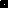 